0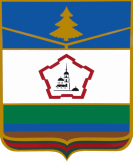    ЗАКЛЮЧЕНИЕ КОНТРОЛЬНО-СЧЕТНОЙ ПАЛАТЫПОЧЕПСКОГО РАЙОНАНА ПРОЕКТ РЕШЕНИЯПОЛЬНИКОВСКОГО СЕЛЬСКОГО СОВЕТА НАРОДНЫХ ДЕПУТАТОВ«О БЮДЖЕТЕ МУНИЦИПАЛЬНОГО ОБРАЗОВАНИЯ «ПОЛЬНИКОВСКОЕ СЕЛЬСКОЕ ПОСЕЛЕНИЕ» НА 2020 ГОДИ НА ПЛАНОВЫЙ ПЕРИОД 2021 и 2022 ГОДОВ»ПОЧЕП -2019Общие положения.1.1. Заключение Контрольно-счётной палаты Почепского района на проект решения Польниковского сельского Совета народных депутатов «О бюджете муниципального образования «Польниковское сельское поселение» на 2020 год и на плановый период 2021 и 2022 годов» (далее – проект Решения о бюджете) подготовлено в соответствии со статьей 157 Бюджетного кодекса Российской Федерации, Стандартом внешнего финансового муниципального контроля 101 «Порядок осуществления предварительного контроля формирования бюджета на очередной финансовый год и на плановый период», статьей 4 Порядка составления, рассмотрения и утверждения районного бюджета ( далее – Порядок составления бюджета) и по итогам проведённой Контрольно-счётной палатой Почепского района (далее – КСП Почепского района) экспертизы проекта Решения о бюджете, предусмотренной Планом работы на 2019 год.1.2. Проект Решения о бюджете, а также документы и материалы, предоставляемые одновременно с ним, внесены в Польниковский сельский Совет народных депутатов 14.11.2019 года, что соответствует статье 4 Порядка (не позднее 15 ноября текущего финансового года).Проект Решения о бюджете, а также документы и материалы, предоставляемые одновременно с ним, поступили в КСП Почепского района 14.11.2019 года. Проект решения о бюджете размещён на официальной странице Польниковской сельской администрации Почепского района (http://admpolniki.ru), что соответствует принципу прозрачности (открытости), установленному статьёй 36 Бюджетного кодекса Российской Федерации. Состав документов и материалов, представленных одновременно с проектом Решения о бюджете, не в полном объеме соответствует перечню, установленному статьёй 184.2 Бюджетного кодекса Российской Федерации и статьёй 3 Порядка (отсутствуют методики и расчеты распределения межбюджетных трансфертов, верхний предел государственного (муниципального) внутреннего долга и (или) верхний предел государственного (муниципального) внешнего долга по состоянию на 1 января года, следующего за очередным финансовым годом и каждым годом планового периода).1.6. Состав показателей, представляемых для утверждения в проекте Решения о бюджете, в целом соответствует требованиям статьи 184.1 Бюджетного кодекса Российской Федерации и статьи 2 Порядка. 1.7. Представленный проект бюджета муниципального образования «Польниковское сельское поселение» на 2020 и плановый период 2021 и 2022 годов (далее - проект бюджета) составлен сроком на три года (очередной финансовый год и плановый период), что соответствует статье 169 Бюджетного кодекса Российской Федерации.Прогноз социально-экономического развития Польниковского поселения на 2020- 2022 годы.Прогноз социально-экономического развития Польниковского сельского поселения на 2020 - 2022 годы (далее - среднесрочный прогноз) представлен одновременно с проектом Решения о бюджете.Среднесрочный прогноз разработан на трёхлетний период, что соответствует требованиям части 1 статьи 173 Бюджетного кодекса Российской Федерации. В ходе анализа установлено, что указанный документ не содержит оценки основных тенденций и не учитывает динамику основных параметров (промышленное производство, сельское хозяйство, инвестиции в основной капитал, фонд заработной платы, потребительские цены), что не соответствует требованиям, установленными статьей 169 Бюджетного кодекса Российской Федерации.3. Основные характеристики бюджета Польниковского сельского поселения на 2020 год и на плановый период 2021 и 2022 годов.В пунктах 1,2 проекта о бюджете предлагается утвердить основные характеристики бюджета муниципального образования «Польниковское сельское поселение» на 2020 год и на плановый период 2021 и 2022 годов (общий объем доходов, общий объем расходов, дефицит (профицит) бюджета).Согласно Бюджетному кодексу Российской Федерации составление проекта бюджета на очередной финансовый год и плановый период должно осуществляться с учётом исполнения бюджета в отчётном финансовом году и ожидаемого исполнения в текущем финансовом году. Оценка ожидаемого исполнения бюджета, представленная в составе документов и материалов (далее - оценка ожидаемого исполнения бюджета), подготовлена в разрезе разделов классификации расходов бюджета Данные об основных параметрах бюджета сельского поселения на 2018 - 2022 годы представлены ниже. В соответствии с проектом Решения о бюджете в 2020 году относительно ожидаемого исполнения бюджета в 2019 году предусматривается увеличение доходов бюджета на 4,5 процентов, в 2021 году относительно прогноза 2020 года – снижение на 5,8 процентов, в 2022 году относительно прогноза 2021 года – увеличение на 2,3 процента. В целом планируется, что за 2020 - 2022 годы доходы бюджета Польниковского поселения увеличатся на 0,6 процентов относительно оценки ожидаемого исполнения бюджета 2019 года.Согласно представленному проекту Решения о бюджете общий объём расходов бюджета запланирован в 2020 году с уменьшением общего объёма расходов по отношению к ожидаемому исполнению бюджета 2019 года на 76,2 процентов, в 2021 году - с уменьшением общего объёма расходов по отношению к прогнозу 2020 года на 2,8 процентов, в 2022 году - с увеличением общего объёма расходов по отношению к 2021 году на 2,3 процента. В соответствии с представленным проектом планируется принятие сбалансированного бюджета на 2020-2022 года (без дефицита).Также пунктом 2 проекта Решения о бюджете предлагается установить условно утверждённые расходы бюджета сельского поселения на 2021 год в объёме 45,0 тыс. рублей или 2,5 процента общего объёма расходов (без учета расходов бюджета, предусмотренных за счет межбюджетных трансфертов из других бюджетов бюджетной системы Российской Федерации, имеющих целевое назначение), на 2022 год – в объёме 92,0 тыс. рублей или 5,0 процентов общего объёма расходов (без учета расходов бюджета, предусмотренных за счет межбюджетных трансфертов из других бюджетов бюджетной системы Российской Федерации, имеющих целевое назначение), что соответствует действующему бюджетному законодательству.Бюджетные ассигнования, направляемых на исполнение публичных нормативных обязательств, в проекте Решения о бюджете не запланированы.4. Доходы бюджета.Предлагаемые к утверждению проектом Решения о бюджете объёмы доходов бюджета муниципального образования «Польниковское сельское поселение» на 2020-2022 годы, в основном определены исходя из ожидаемого поступления доходов в 2019 году и в соответствии с основными направлениями бюджетной и налоговой политики Польниковского сельского поселения на 2020 год и на плановый период 2021 и 2022 годов, представленными одновременно с проектом Решения о бюджете.По результатам проверки соблюдения требований статьи 20 Бюджетного кодекса Российской Федерации и Приказа № 85н, положения которого применяются к правоотношениям, возникающим при составлении и исполнении бюджетов бюджетной системы Российской Федерации, начиная с бюджетов бюджетной системы Российской Федерации на 2020 год, по отнесению доходов бюджета, предусмотренных проектом Решения о бюджете по отнесению предусмотренных проектом  Решения доходов к соответствующим кодам бюджетной классификации, нарушений не установлено.Отражённые в проекте Решения о бюджете доходы отнесены к группам, подгруппам и статьям классификации доходов бюджетов Российской Федерации по видам доходов в соответствии положениями статей 20, 41, 42, 61.5, 62 Бюджетного кодекса Российской Федерации и приказа Минфина России от 06.06.2019 № 85н «О Порядке формирования и применения кодов бюджетной классификации Российской Федерации, их структуре и принципах назначения» (далее - Приказ № 85н), положения которого применяются к правоотношениям, возникающим при составлении и исполнении бюджетов бюджетной системы Российской Федерации, начиная с бюджетов бюджетной системы Российской Федерации на 2020 год.Анализ приложения к проекту Решения о бюджете 1 «Доходы» выявил некорректное наименование иных межбюджетных трансфертов из  бюджета Почепского муниципального  района Брянской области на осуществление  части полномочий, на обеспечение проживающих в поселении и нуждающихся в жилых помещениях малоимущих граждан жилыми помещениями, организация строительства и содержания муниципального жилищного фонда, создание условий для жилищного строительства, осуществление муниципального жилищного контроля, а также иных полномочий органов местного самоуправления в соответствии с жилищным законодательством, предусмотренных на 2020 год в соответствии с заключенным соглашением.В пункте 4 проекта Решения о бюджете предлагается утвердить нормативы распределения доходов бюджета муниципального образования, что соответствует требованиям статьи 64 Бюджетного кодекса Российской Федерации. Анализ приложения 2 выявил отнесение доходов на коды бюджетной классификации в части штрафов, санкций, возмещению ущерба не применяемых к плановому периоду.В указанном приложении отсутствует нормативы по доходным источникам от оказания платных услуг и компенсации затрат государства, администрируемых Польниковской сельской администрацией, по кодам доходов- 1 13 02065 10 0000 130 «Доходы, поступающие в порядке возмещения расходов, понесенных в связи с эксплуатацией имущества сельских поселений»;- 1 13 02995 10 0000 130 «Прочие доходы от компенсации затрат бюджетов сельских поселений»;- 1 13 01995 10 0000 130 «Прочие доходы от оказания платных услуг (работ) получателями средств бюджетов сельских поселений».Кроме того, в наименовании приложения некорректно отражен период действия бюджета и наименование бюджета сельского поселения.Анализ проекта Решения о бюджете, а также информации о прогнозе поступлений доходов в бюджет сельского поселения, содержащейся в пояснительной записке, показал, что доходы, отражённые в проекте Решения о бюджете, определены в соответствии с нормативами зачисления в бюджет налоговых и неналоговых доходов, установленными статьями 61.5 и 62 Бюджетного кодекса Российской Федерации. Прогноз доходов бюджета сформирован в условиях действующего на день внесения проекта Решения о бюджете законодательства о налогах и сборах, бюджетного законодательства Российской Федерации, что соответствует требованиям статьи 174.1 Бюджетного кодекса Российской Федерации.В составе материалов и документов к проекту Решения о бюджете также представлен Реестр источников доходов бюджета Польниковского сельского поселения на 2020 год и на плановый период 2021-2022 годов (далее - Реестр источников доходов). При анализе Приложения 1 «Доходы» и реестра источников доходов бюджета Польниковского сельского поселения на 2020 год на плановый период 2021 и 2022 годов установлено следующее.          В Реестре источников доходов показатели прогноза:-  по коду классификации доходов 182 1 06 01033 10 0000110 «Земельный налог с организаций, обладающих земельным участком, расположенным в границах сельских поселений» на 2021 и 2022 годы составляют 1 017,0 тыс. рублей и 1 046,0 тыс. рублей соответственно, в то время как аналогичные показатели в приложении 1 запланированы в суммах 1 007,0 тыс. рублей и 1 036,0 тыс. рублей соответственно;-  по коду классификации доходов 182 1 06 01043 10 0000110 «Земельный налог с физических лиц, обладающих земельным участком, расположенным в границах сельских поселений» на 2021 и 2022 годы составляют 550,0 тыс. рублей ежегодно, в то время как аналогичные показатели в приложении 1 запланированы в суммах 560,0 тыс. рублей ежегодно.Кроме того, выявлено отражение доходов в Реестре источников доходов по кодам доходов, не применяемым в плановом периоде (аналитическая группа подвида доходов – 151, необходимо 150). В пунктах 6,7 проекта Решения о бюджете предлагается утвердить перечень главных администраторов доходов бюджета муниципального образования (Приложения 3,4 к проекту Решения), что соответствует требованиям статьи 184.1 Бюджетного кодекса Российской Федерации и пункту 3.1 Порядка.Необходимо отметить, что в утверждаемых приложениях 3,4 закреплены коды доходов, не применяемые в плановом периоде (денежные взыскания (штрафы) и иные суммы в возмещение ущерба, зачисляемые в бюджеты сельских поселений, субсидий бюджетам сельских поселений из местных бюджетов, субвенций бюджетам сельских поселений на выполнение передаваемых полномочий субъектов РФ).По результатам анализа оценки ожидаемого исполнения бюджета, установлено, что в целом по доходам ожидается превышение уровня утверждённого плана с учётом принятых изменений на 2019 год в объёме 93,6 тыс. рублей. При этом ожидаемое исполнение по налоговым доходам составит 105,7 процентов утверждённого плана с учётом принятых изменений на 2019 год, безвозмездным поступлениям - 100,0 процентов. В структуре налоговых и неналоговых доходов более 85,0 процентов составляет земельный налог.По сравнению с ожидаемыми поступлениями 2019 года поступления земельного налога в 2020 году уменьшатся на 1,0 процент, в 2021 году увеличатся - на 1,6 процентов к прогнозу 2020 года, в 2022 году -  увеличатся на 1,9 процентов к прогнозу 2021 года. Проектом решения о бюджете прогнозируется увеличение в 2020 году поступлений, по сравнению с ожидаемым поступлением в 2019 году, по налогам на имущество физических лиц на 3,1 процентов, в 2021 году -  снижение на 5,0 процентов, в 2022 году – на уровне 2021 года.Решения о бюджете запланировано поступление по налогу на доходы физических лиц в 2020 году в объёме 95,0 тыс. рублей (или 104,4 процентов ожидаемого поступления в 2019 году), в 2020 году – 109,0 тыс. рублей (или 114,7 процентов прогноза 2020 года), в 2021 году – 116,0 тыс. рублей (или 106,4 процентов прогноза 2021 года). В пояснительной записке к проекту Решения отмечено, что расчёт налоговых доходов основан на данных главного администратора доходов (Межрайонной ИФНС №7 по Брянской области).Анализ влияний изменений федерального налогового и бюджетного законодательства, вступающего в силу в очередном финансовом году, на прогноз основных налоговых и неналоговых доходов показал, что в расчётных доходах проекта бюджета сельского поселения вышеуказанные изменения учтены.Объём безвозмездных поступлений, предусмотренный проектом Решения о бюджете, в 2020 году составит 260,2 тыс. рублей, в 2021 году – 109,6 тыс. рублей, в 2022 году – 115,7 тыс. рублей.При проведении сравнительного анализа объёмов межбюджетных трансфертов, распределённых бюджетам муниципальных образований Почепского района в проекте районного бюджета, и объемов безвозмездных поступлений, предусмотренных проектом Решения о бюджете, установлено следующее.По всем направления безвозмездных поступлений в проекте Решения о бюджете источником финансового обеспечения которых являются субсидии и иные межбюджетные трансферты из областного и районного бюджетов, отраженные в приложении к проекту районного бюджета, которым предусматривается распределение межбюджетных трансфертов бюджетам муниципальных образований Почепского района на 2020 год и на плановый период 2021 и 2022 годов, предлагаемые к утверждению показатели соответствуют.5. Расходы бюджета муниципального образования «Польниковское сельское поселение». По результатам проверки соблюдения требований статьи 21 Бюджетного кодекса Российской Федерации и Приказа № 85н по отнесению расходов бюджета, предусмотренных проектом Решения о бюджете, к соответствующим кодам бюджетной классификации установлено, что предлагаемая к утверждению в ведомственной структуре расходов бюджета на 2020 год и плановый период 2021-2022 годы соответствует требованиям бюджетного законодательства.  По результатам проверки соблюдения условий формирования расходов бюджета, предусмотренных статьёй 65 Бюджетного кодекса Российской Федерации, установлено, что следующее.В соответствии со статьей 87 Бюджетного кодекса Российской Федерации, органы местного самоуправления обязаны вести реестры расходных обязательств, данные которых используются при составлении проекта бюджета на очередной финансовый год и плановый период в части оценки объемов бюджетных ассигнований, необходимых для исполнения включенных в реестр обязательств.На момент проведения экспертизы на официальном сайте Польниковской сельской администрации Реестр расходных обязательств не размещен, что не позволяет проверить обоснованность прогнозируемых расходов.В пункте 8 проекта Решения о бюджете предлагается к утверждению ведомственная структура расходов бюджета Польниковского сельского поселения на 2020 год и на плановый период 2021 и 2022 годов, которая представлена одним главным распорядителем бюджетных средств – Польниковской сельской администрацией (Приложение 5).По результатам анализа распределения бюджетных ассигнований по ведомственной структуре расходов установлено следующее.Ведомственная структура расходов бюджета на 2020-2022 годы сформирована по главному распорядителю бюджетных средств, разделам, подразделам и целевым статьям, предусматривающим привязку бюджетных ассигнований к муниципальным программам, подпрограммам, основным мероприятиям муниципальных программ и непрограммным направлениям деятельности, группам и подгруппам видов расходов классификации расходов бюджетов, в целом на основании Приказа № 85н.Вместе с тем, выявлено несоответствие наименований раздела подраздела 0106 и раздела 0111 в соответствии с Приказом 85н.По сравнению с ожидаемым исполнением бюджета Польниковского сельского поселения по расходам в 2019 году проектом Решения о бюджете предусмотрено увеличение бюджетных ассигнований на 2020 год по 2 разделам классификации расходов бюджетов, по 3 разделу - уменьшение. Муниципальные программы и непрограммные направления деятельности.Пунктом 9 Проекта Решения о бюджете предлагается к утверждению распределение бюджетных ассигнований по целевым статьям (муниципальным программа и непрограммным направлениям деятельности), группам и подгруппам видов расходов классификации расходов бюджета сельского поселения (Приложение 6):на 2020 год по 1 муниципальной программе (94,4 процентов общего объёма расходов) и непрограммным расходам (5,6 процентов общего объёма расходов);на плановый период 2021 и 2022 годов:- по 1 муниципальной программе (в 2020 году – 98,8 процентов общего объёма расходов (без учёта условно утверждённых расходов), в 2021 году – 99,8 процентов), непрограммным расходам (в 2020 году – 1,2 процента, в 2021 году – 0,2 процентов).По результатам анализа соответствия объёмов бюджетных ассигнований, предусмотренных на реализацию муниципальной программы в проекте Решения о бюджете, показателям паспорта муниципальной программы, установлено, что объёмы финансирования, предусмотренные проектом Решения о бюджете, соответствуют объёмам, предусмотренных паспортом муниципальной программы.6. Резервные фонды.Создание резервного фонда Польниковской администрации Почепского района соответствует положениям статьи 81 Бюджетного кодекса Российской Федерации. Пунктом 14 проекта Решения о бюджете предлагается установить ежегодные размеры резервного фонда в объёме 5,0 тыс. рублей, что не превышает 3 процентов утверждаемого общего объёма расходов бюджета Польниковского сельского поселения и соответствует требованиям пункта 3 статьи 81 Бюджетного кодекса Российской Федерации.7. Дефицит (профицит) бюджета и источники финансирования дефицита бюджета.Исполнение бюджета Польниковского сельского поселения в 2019 году ожидается с дефицитом в размере 6 484,3 тыс. рублей, при установленном решением о бюджете на 2019 год с изменениями дефиците в размере 5472,5 тыс. рублей.Проектом Решения о бюджете предусмотрено формирование сбалансированного бюджета (без дефицита). источники внутреннего финансирования дефицита бюджета Польниковского сельского поселения.В соответствии с пунктом 10 проекта Решения о бюджете в приложении 7 предлагается утвердить объем и структуру источников внутреннего финансирования дефицита бюджета Польниковского сельского поселения на 2020 год и на плановый период 2021 и 2022 годов.Представленное приложение 7 «Источники внутреннего финансирования дефицита бюджета Польниковского сельского поселения», не содержит наименование главного администратора источников внутреннего финансирования дефицита бюджета Польниковского сельского поселения (Польниковскую сельскую администрацию). При проверке соблюдения положений статьи 23 Бюджетного кодекса Российской Федерации и Приказа № 85 н в части отнесения источников внутреннего финансирования дефицита бюджета, отражённых в проекте Решения о бюджете, к соответствующим кодам бюджетной классификации, установлены нарушения при применении элемента статьи источника финансирования дефицита бюджета применительно к бюджету сельского поселения (указано – 05, необходимо – 10).Кроме того, некорректно отражено наименование источника финансирования дефицита бюджета применительно к сельскому поселению.В соответствии с приложением 7 к проекту Решения запланирован единственный источник финансирования дефицита бюджета - изменение остатков средств на счете по учету средств бюджета в течении финансового года.Программа муниципальных заимствований муниципального образования «Польниковское сельское поселение».Пунктом 24 проекта Решения о бюджете установлен верхний предел муниципального внутреннего долга, в том числе верхний предел муниципального долга по муниципальным гарантиям, что соответствует статье 184.1 Бюджетного кодекса РФ.В 2020 году и в плановых периодах 2021 и 2022 годов внутренних заимствований муниципального образования «Польниковское сельское поселение» не предусмотрено. В нарушение статьи 107 Бюджетного кодекса РФ проектом Решения о бюджете не установлен предельный муниципальный долг Польниковского сельского поселения.Контрольно-счетной палатой отмечается также:- в пункте 15 неверно указан объем межбюджетных трансфертов на осуществление внешнего муниципального финансового контроля и год передачи (2019 год);- применение коэффициента индексации с 1 октября 2020 года в размере 1,03, предлагаемом к утверждении в пункте 22, не соответствует региональными нормативными правовыми актам (1,038), кроме того, в пункте 22 также неверно указан период (2019 год);- пунктом 26 проекта Решения некорректно указана дата вступления Решения о бюджете в силу.9. Выводы:По результатам проведённой экспертизы законопроекта установлено следующее.Проект Решения о бюджете, а также документы и материалы, предоставляемые одновременно с ним, внесены в Польниковский сельский Совет народных депутатов 14.11.2019 года, что соответствует статье 4 Порядка (не позднее 15 ноября текущего финансового года).Проект решения о бюджете размещён на официальной странице, что соответствует принципу прозрачности (открытости), установленному статьёй 36 Бюджетного кодекса Российской Федерации.Состав документов и материалов, представленных одновременно с проектом Решения о бюджете, не в полном объеме соответствует перечню, установленному статьёй 184.2 Бюджетного кодекса Российской Федерации и статьёй 3 Порядка (отсутствуют методики и расчеты распределения межбюджетных трансфертов, верхний предел государственного (муниципального) внутреннего долга и (или) верхний предел государственного (муниципального) внешнего долга по состоянию на 1 января года, следующего за очередным финансовым годом и каждым годом планового периода). Состав показателей, представляемых для утверждения в проекте Решения о бюджете, в целом соответствует требованиям статьи 184.1 Бюджетного кодекса Российской Федерации и статьи 2 Порядка.  Представленный проект бюджета муниципального образования «Польниковское сельское поселение» на 2020 и плановый период 2021 и 2022 годов (далее - проект бюджета) составлен сроком на три года (очередной финансовый год и плановый период), что соответствует статье 169 Бюджетного кодекса Российской Федерации.Проект бюджета составлен в соответствии с требованиями, установленными статьёй 172 Бюджетного кодекса Российской Федерации.В соответствии с проектом Решения о бюджете в 2020 году относительно ожидаемого исполнения бюджета в 2019 году предусматривается увеличение доходов бюджета на 4,5 процентов, в 2021 году относительно прогноза 2020 года – снижение на 5,8 процентов, в 2022 году относительно прогноза 2021 года – увеличение на 2,3 процента. В целом планируется, что за 2020 - 2022 годы доходы бюджета Польниковского поселения увеличатся на 0,6 процентов относительно оценки ожидаемого исполнения бюджета 2019 года.Согласно представленному проекту Решения о бюджете общий объём расходов бюджета запланирован в 2020 году с уменьшением общего объёма расходов по отношению к ожидаемому исполнению бюджета 2019 года на 76,2 процентов, в 2021 году - с уменьшением общего объёма расходов по отношению к прогнозу 2020 года на 2,8 процентов, в 2022 году - с увеличением общего объёма расходов по отношению к 2021 году на 2,3 процента. В соответствии с представленным проектом планируется принятие сбалансированного бюджета на 2020-2022 года (без дефицита).Бюджетные ассигнования, направляемых на исполнение публичных нормативных обязательств, в проекте Решения о бюджете не запланированы.В целом в проекте Решения о бюджете соблюдены принципы полноты отражения расходов бюджета и общего (совокупного) покрытия расходов бюджета, предусмотренные статьями 32 и 35 Бюджетного кодекса Российской Федерации (отсутствие закрепления конкретных видов расходов за определёнными видами доходов в законопроекте).Прогноз доходов бюджета сформирован в условиях действующего на день внесения проекта Решения о бюджете в Польниковский сельский Совет народных депутатов законодательства о налогах и сборах, бюджетного законодательства Российской Федерации, что соответствует требованиям статьи 174.1 Бюджетного кодекса Российской Федерации.По результатам проверки соблюдения требований статьи 20 Бюджетного кодекса Российской Федерации и Приказа № 85н, положения которого применяются к правоотношениям, возникающим при составлении и исполнении бюджетов бюджетной системы Российской Федерации, начиная с бюджетов бюджетной системы Российской Федерации на 2020 год, по отнесению доходов бюджета, предусмотренных проектом Решения о бюджете к соответствующим кодам бюджетной классификации, установлены отдельные нарушения.По всем направления безвозмездных поступлений в проекте Решения о бюджете источником финансового обеспечения которых являются субсидии и иные межбюджетные трансферты из областного и районного бюджетов, отраженные в приложении к проекту районного бюджета, которым предусматривается распределение межбюджетных трансфертов бюджетам муниципальных образований Почепского района на 2020 год и на плановый период 2021 и 2022 годов, предлагаемые к утверждению показатели соответствуют.По результатам проверки соблюдения условий формирования расходов бюджета, предусмотренных статьёй 65 Бюджетного кодекса Российской Федерации, установлено, что на момент проведения экспертизы на официальном сайте Польниковской сельской администрации Реестр расходных обязательств не размещен, что не позволяет проверить обоснованность прогнозируемых расходов.По сравнению с ожидаемым исполнением бюджета Польниковского поселения по расходам в 2019 году проектом Решения о бюджете предусмотрено увеличение бюджетных ассигнований на 2020 год по 2 разделам классификации расходов бюджетов, по 3 разделам - уменьшение.Ведомственная структура расходов на 2020 - 2022 годы сформирована по единственному главному распорядителю бюджетных средств –Польниковской сельской администрации по разделам, подразделам и целевым статьям, предусматривающим привязку бюджетных ассигнований к муниципальным программам, подпрограмм, основным мероприятиям программ и непрограммным направлениям деятельности, группам и подгруппам видов расходов классификации расходов бюджетов, в целом на основании Приказа № 85н.Бюджет Польниковского сельского поселения сформирован по 1 муниципальной программе и непрограммным расходам.Пунктом 19 проекта Решения о бюджете предлагается установить ежегодные размеры резервного фонда в объёме 5,0 тыс. рублей, что не превышает 3 процентов утверждаемого общего объёма расходов бюджета Польниковского сельского поселения и соответствует требованиям пункта 3 статьи 81 Бюджетного кодекса Российской Федерации.Проектом Решения о бюджете предусмотрено формирование сбалансированного бюджета (без дефицита).В соответствии с пунктом 7 проекта Решения о бюджете в приложении 5 предлагается утвердить источники внутреннего финансирования дефицита бюджета.В соответствии с приложением 5 к проекту Решения запланирован единственный источник финансирования дефицита бюджета - изменение остатков средств на счете по учету средств бюджета в течении финансового года.В 2020 году и на плановых периодах 2021 и 2022 годов внутренних заимствований муниципального образования «Польниковское сельское поселение» не предусмотрено. 10.Предложения:Польниковской сельской администрации Почепского района:Доработать прогноз социально-экономического развития в части оценки основных тенденций динамики основных параметров (промышленное производство, сельское хозяйство, инвестиции в основной капитал, фонд заработной платы, потребительские цены), в соответствии с требованиям, установленными статьей 169 Бюджетного кодекса Российской Федерации.В пункте 15 текстовой части проекта Решения о бюджете и приложениях 5,6 уточнить объем иных межбюджетных трансфертов на осуществление внешнего муниципального финансового контроля, цифры «2019» заменить на «2020».В пункте 22 текстовой части проекта Решения о бюджете цифры «2019» заменить на «2020». Пункт 22, в части применения размера коэффициента индексации с 1 октября 2020 года, привести в соответствие с региональными и локальными нормативными правовыми актами. В пункте 26 корректно отразить дату вступления в силу Решения о бюджете.Дополнить текстовую часть решения пунктом от утверждении предельного объема долга Польниковского сельского поселения.В приложении 1 корректно отразить наименования иных межбюджетных трансфертов на осуществление муниципального жилищного контроля в соответствии с заключенным соглашением о передаче полномочий.Приложение 2 к проекту решения дополнить доходными источниками по кодам доходов- 1 13 02065 10 0000 130 «Доходы, поступающие в порядке возмещения расходов, понесенных в связи с эксплуатацией имущества сельских поселений»;- 1 13 02995 10 0000 130 «Прочие доходы от компенсации затрат бюджетов сельских поселений»;- 1 13 01995 10 0000 130 «Прочие доходы от оказания платных услуг (работ) получателями средств бюджетов сельских поселений».В наименовании приложения 2 корректно отразить период действия бюджета, наименование муниципального образования.Проанализировать и исключить из приложения 3 коды доходов, не действующие в планируемом периоде (в части безвозмездных поступлений).Проанализировать и исключить из приложений 2,3,4 коды доходов, не действующие в планируемом периоде (в части штрафов, санкций, возмещений ущерба).В приложениях к проекту Решения о бюджете 5,6 отразить наименования разделов, подразделов 0106,0111 в соответствии с требованиями Приказа 85н.В Приложении 7 к проекту Решения о бюджете отразить наименование главного администратора источников финансирования дефицита бюджета (Польниковскую сельскую администрацию).В приложении 7 уточнить коды и наименования источников финансирования дефицита бюджета применительно к бюджету сельского поселения.Обеспечить идентичность прогнозных показателей доходов в Реестре источников доходов и приложении 1 «Доходы» к проекту Решения о бюджете в части объемов поступлений земельного налога на 2021 и 2022 годы.Сформировать реестр расходных обязательств Польниковского сельского поселения на 2020-2022 годы.Польниковскому сельскому Совету народных депутатов: Рассмотреть проект Решения о бюджете с учетом замечаний, выявленных в ходе подготовки заключения.Председатель КСП Почепского района                                             Л.И. МолодоженНаименование2018Исполнено тыс. рублейРешение о бюджете 2019 года (с изменениями)тыс.  рублей2019 (оценка), тыс.  рублей2020 (прогноз)тыс.  рублей2021 (прогноз)тыс.  рублей2022 (прогноз)тыс.  рублей2022 в % к 2019 (ожидаемому исполнению)12345678Доходы всего13358,01819,01912,61998,21881,61923,7100,6в том числе:налоговые и неналоговые доходы3841,01628,01721,61738,01772,01808,0105,0безвозмездные поступления9517,0191,0191,0260,2109,6115,760,6Расходы -всего2643,97291,58396,91998,21881,61923,722,9Дефицит (-), профицит (+)10714,1-5472,5-6484,3----